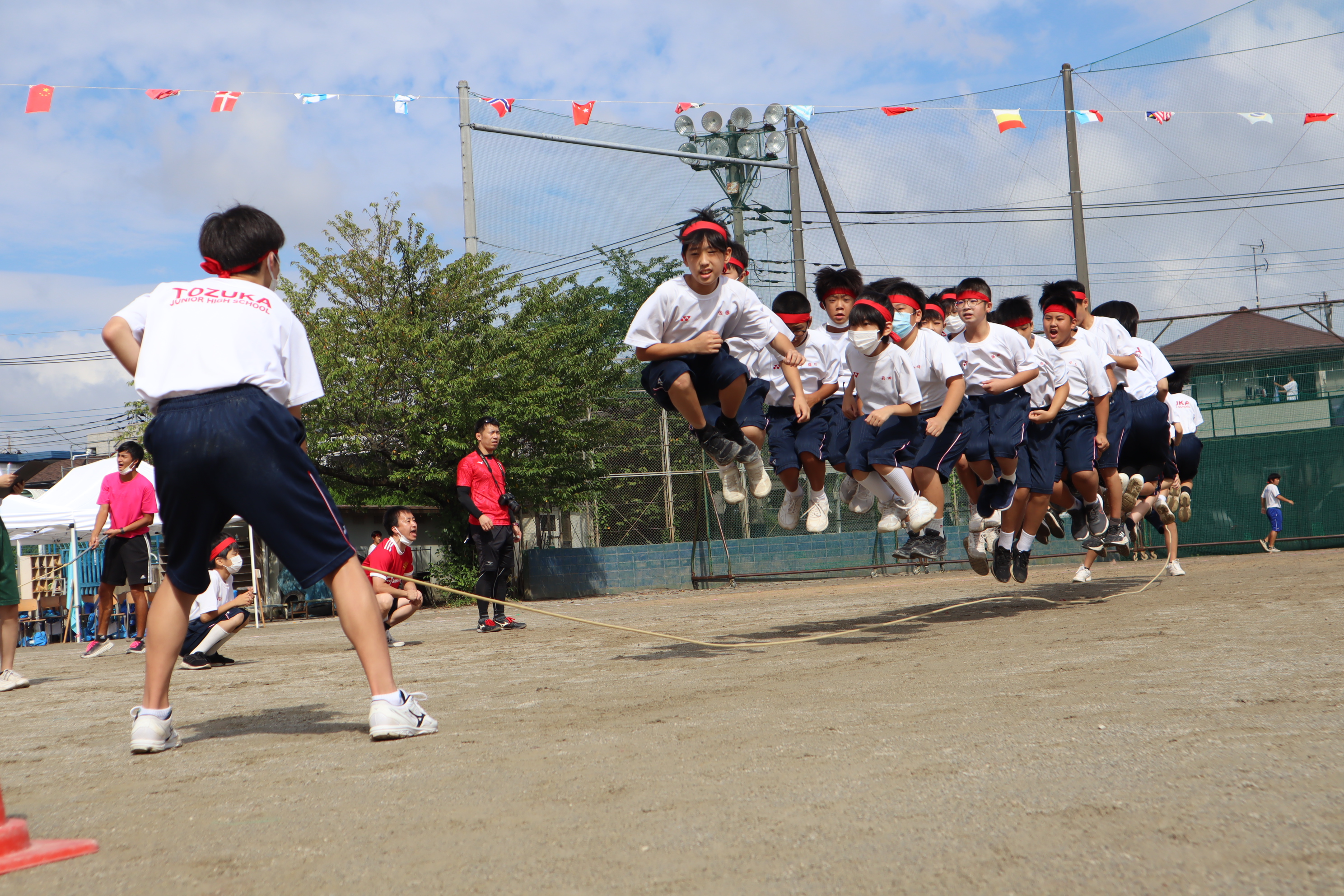 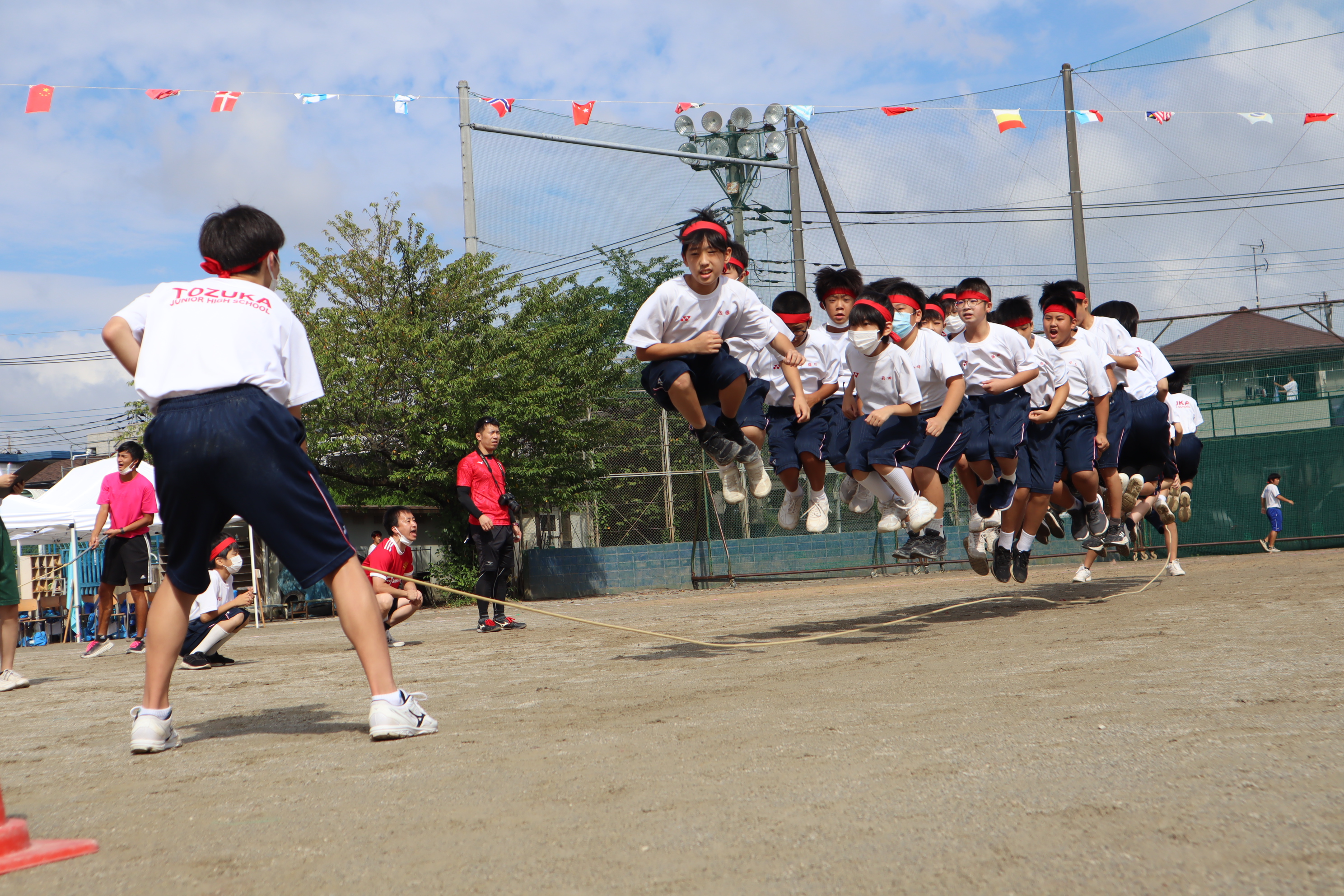 すでに始まっている部活もありますが、来週から多くの部活で新人戦が始まります。今回の大会では、レギュラーとして試合に出る１年生も多く、運動部にとって大切な大会となります。選手の皆さんは練習の成果を生かし、全力で頑張ってほしいと思います。大会に参加しない生徒の皆さんも、学校からの応援をよろしくお願いいたします。大会に伴いまして、大会期間の授業に一部変更があります。詳しくは以下の表をご覧ください。　※給食あり※給食あり9/26（月）１組２組３組４組５組６組７組１国語国語国語国語国語国語国語２数学数学数学数学数学数学数学３社会（※給食なし）社会（※給食なし）社会（※給食なし）社会（※給食なし）社会（※給食なし）社会（※給食なし）社会（※給食なし）9/27（火）１組２組３組４組５組６組７組１理科理科理科理科理科理科理科２英語英語英語英語英語英語英語３総合(※給食なし)総合(※給食なし)総合(※給食なし)総合(※給食なし)総合(※給食なし)総合(※給食なし)総合(※給食なし)9/28（水）１組２組３組４組５組６組７組１英語家庭科社会理科数学数学音楽２社会家庭科英語数学英語国語理科３数学数学体育体育音楽社会英語４学活学活学活学活学活学活学活9/29（木）１組２組３組４組５組６組７組１英語数学社会英語家庭科理科国語２体育体育美術国語家庭科社会英語３理科英語音楽美術国語英語社会４音楽社会英語美術理科国語自習9/30（金）１組２組３組４組５組６組７組１美術社会体育体育数学家庭科理科２音楽美術英語社会国語家庭科数学３国語美術数学社会社会英語英語４英語社会国語数学英語数学国語５道徳道徳道徳道徳道徳道徳道徳６総合総合総合総合総合総合総合